В целях содействия реализации творческого потенциала обучающихся и педагогических работников и в соответствии с муниципальной программой «Развитие образования в городе Ярославле» на 2015-2020 годыПРИКАЗЫВАЮ:Провести с 16.03.2020 года по 30.04.2020 года виртуальный городской конкурс-выставку декоративно-прикладного творчества «Цветочная карусель».Поручить организацию и проведение виртуального городского конкурса-выставки «Цветочная карусель» муниципальному образовательному учреждению дополнительного образования Центру внешкольной работы «Приоритет» (директор – Захарова С. А.).Утвердить положение о виртуальном городском конкурсе-выставке «Цветочная карусель» (Приложение).Директору муниципального образовательного учреждения дополнительного образования Центра внешкольной работы «Приоритет»:4.1. Представить на согласование заместителю директора департамента (Ильина Е.А.) смету расходов на проведение городского конкурса-выставки «Цветочная карусель».4.2. Произвести оплату расходов в соответствии со сметой за счёт средств, предусмотренных муниципальной программой «Развитие образования в городе Ярославле» на 2015-2020 годы».5. Контроль за исполнением приказа возложить на начальника отдела дополнительного образования и воспитательной работы департамента Абрамову Е.Г.Директор департамента							Е.А.ИвановаПриложениек приказу департамента образования  мэрии города Ярославля от  00.00.2019  № Положениео проведении виртуального городского конкурса-выставки декоративно-прикладного творчества «Цветочная карусель»Общие положения:Учредителем  виртуального городского конкурса-выставки декоративно-прикладного творчества «Цветочная карусель» (далее – конкурс-выставка) является департамент образования  мэрии города Ярославля.Подготовку и проведение виртуального конкурса-выставки осуществляет организатор - муниципальное образовательное учреждение дополнительного образования Центр внешкольной работы «Приоритет» (далее - ЦВР «Приоритет»), адрес: ул. Нефтяников, д.30, корп.2, тел: (4852) 47-30-31.Цели и задачи.Цель: активизация творческого потенциала обучающихся и педагогов, продвижение на электронной площадке инновационных нестандартных решений по созданию единого, композиционно выстроенного, эстетически оформленного изделия с цветами.Задачи:1. Развитие творческого потенциала обучающихся и педагогических работников.2. Поддержка и популяризация декоративно-прикладного творчества в различных техниках на электронной площадке.3. Расширение творческих связей и обмен новыми идеями.Участники конкурса-выставки.Участниками виртуального конкурса-выставки являются детские творческие коллективы, обучающиеся (индивидуальные исполнители), педагоги  муниципальных образовательных учреждений всех типов и видов (далее – учреждения), кроме дошкольных образовательных учреждений.Категории участников:дети 7- 9 лет;дети 10-13 лет;дети 14-18 лет;педагогические работникиIV. Условия проведения виртуального конкурса-выставки.Для участия в виртуальном конкурсе-выставке необходимо отправить предварительную заявку и фотографии  коллективных или индивидуальных творческих работы, которые должны представлять собой завершенные авторские работы, выполненные с учетом заявленных в положении номинаций с этикетками.Работы, которые участвовали в данном виртуальном конкурсе-выставке ранее, не оцениваются.Коллективная работа должна быть  в одной возрастной категории.Номинации виртуального конкурса – выставки:Украшения и аксессуары (сумочки, шляпки, перчатки, платки и т.п. украшенные цветами);Цветочная композиция (габариты  не более 30*30 см);Панно (кроме техники вышивания крестом), габариты - не более формата А3;Весеннее настроение в открытках (габариты - не более формата А5!).Дизайн интерьера (вазы, шкатулки и т.п. – габариты не более 30*30 см) Цветочные композиции в миниатюре (габариты не более 5*7 см)Цветы на всех конкурсных работах должны быть выполнены только своими руками.Критерии оценки работ:соответствие заявленным номинациям;авторство, оригинальность и новизна замысла;художественное мастерство и качество исполнения;целостность художественного образа;самостоятельность выполнения работы.V. Сроки и порядок организации виртуального конкурса-выставки. Виртуальный конкурс-выставка проводится с 16.03.2020 года по 30.04.2020 года в два этапа.Первый этап (16.03.2020 - 30.03.2020) - проводится в учреждениях в соответствии с содержанием номинаций конкурса. Проходит отбор лучших работ на второй этап. К участию во втором этапе от учреждений присылаются фото работ победителей первого этапа не более 3-х лучших детских работ в каждой номинации и 2-х работ педагогических работников в каждой номинации от учреждения.Второй этап проходит (30.03.-19.04.2020) На данном этапе осуществляется:С 30.03 по 19.04.2020 приём заявок (Приложение 1) и фотографий (3 штуки) работ,   отобранных на первом этапе. Весь материал высылаем  на электронный адрес: konkursprioritet1@yandex.ru.Экспертная оценка и определение победителей виртуального конкурса-выставки  с 20.04.2020 по 24.04.2020 г. подведение   итогов   и   награждение с 27.04.2020г. по 30.04.2020г. Результаты виртуального конкурса будут высланы в организации, принимавшие участие и на сайт ЦВР «Приоритет» http://yarcdo-prior.edu.yar.ru ссылка  https://vk.com/event193439022VI. Подведение итогов и награждение.Итоги виртуального конкурса-выставки подводит жюри, состав которого определяется организаторами и учредителем конкурса-выставки. В состав жюри входят высококвалифицированные педагоги по декоративно-прикладному творчеству образовательных учреждений города и независимый эксперт.Победители  виртуальной выставки награждаются дипломами I, II, III степени в каждой номинации и в каждой возрастной категории.За подготовку победителя виртуального конкурса-выставки педагогические работники награждаются благодарственными письмами Департамента образования мэрии города Ярославля. Остальным вручаются свидетельства участника (высылаются в электронном виде).VII.  Контактная информация МОУ ДО ЯО ЦВР «Приоритет»:Адрес: г. Ярославль, ул. Нефтяников, д. 30 корп. 2.Телефон: 47-30-31 – Лысова Людмила Юрьевна, заведующий организационно-массовым отделом; E-mail: konkursprioritet1@yandex.ruПриложение 1Заявка на виртуальный  городской конкурс-выставку декоративно-прикладного творчеств «Цветочная карусель»Приложение 2Требования к содержанию фотографии:одной работы 3 фотографии в разных ракурсах без бликов и посторонних предметов в кадрехорошее качество при дневном освещениифото-файл подписать названием работы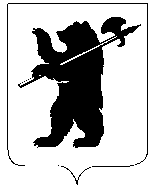 ДЕПАРТАМЕНТ ОБРАЗОВАНИЯМЭРИИ ГОРОДА ЯРОСЛАВЛЯПРИКАЗДЕПАРТАМЕНТ ОБРАЗОВАНИЯМЭРИИ ГОРОДА ЯРОСЛАВЛЯПРИКАЗДЕПАРТАМЕНТ ОБРАЗОВАНИЯМЭРИИ ГОРОДА ЯРОСЛАВЛЯПРИКАЗ00.00.202000.00.2020О проведении виртуального городского конкурса – выставки декоративно-прикладного творчества «Цветочная карусель» №п/пФИО участника (полностью)Коллективная работа(указать каждого участника)Возрастная категория(по положению)Число, год, месяц рождения(цифрами)Название объединенияНазвание работыНоминацияТехника исполненияФИОпедагога-наставника(полностью)